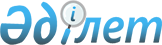 О внесении изменений в решение маслихата от 25 декабря 2014 года № 342 "О городском бюджете города Рудного на 2015-2017 годы"Решение маслихата города Рудного Костанайской области от 22 сентября 2015 года № 442. Зарегистрировано Департаментом юстиции Костанайской области 29 сентября 2015 года № 5916

      В соответствии со статьями 106, 109 Бюджетного кодекса Республики Казахстан от 4 декабря 2008 года, статьей 6 Закона Республики Казахстан от 23 января 2001 года "О местном государственном управлении и самоуправлении в Республике Казахстан" маслихат РЕШИЛ:



      1. Внести в решение маслихата от 25 декабря 2014 года № 342 "О городском бюджете города Рудного на 2015-2017 годы" (зарегистрированное в Реестре государственной регистрации нормативных правовых актов под номером 5272, опубликованное 16 января 2015 года в городской газете "Рудненский рабочий") следующие изменения:



      в пункте 1 указанного решения:

      подпункт 3) изложить в новой редакции:

      "3) чистое бюджетное кредитование – 0 тенге;";

      подпункты 5), 6) изложить в новой редакции:

      "5) дефицит (профицит) бюджета – –110 958,3 тысячи тенге;

      6) финансирование дефицита (использование профицита) бюджета – 110 958,3 тысячи тенге.";



      приложения 1, 5 к указанному решению изложить в новой редакции согласно приложениям 1, 2 к настоящему решению;



      пункт 6-1 указанного решения исключить;



      приложение 7 к указанному решению исключить.



      2. Настоящее решение вводится в действие с 1 января 2015 года.      Председатель внеочередной

      сессии городского маслихата                Д. Нугуманова      Секретарь городского маслихата             В. Лощинин      СОГЛАСОВАНО      Руководитель

      государственного учреждения

      "Рудненский городской отдел

      экономики и бюджетного планирования"

      акимата города Рудного

      __________________ З. Жигунова

      22.09.2015 г.      

Приложение 1        

к решению маслихата     

от 22 сентября 2015 года  

№ 442            Приложение 1       

к решению маслихата    

от 25 декабря 2014 года  

№ 342            Городской бюджет города Рудного на 2015 год

Приложение 2        

к решению маслихата     

от 22 сентября 2015 года  

№ 442            Приложение 5       

к решению маслихата    

от 25 декабря 2014 года  

№ 342            Перечень бюджетных программ поселка Горняцкий на 2015 год
					© 2012. РГП на ПХВ «Институт законодательства и правовой информации Республики Казахстан» Министерства юстиции Республики Казахстан
				КатегорияКатегорияКатегорияКатегорияСумма,

тысяч тенгеКлассКлассКлассСумма,

тысяч тенгеПодклассПодклассСумма,

тысяч тенгеНаименованиеСумма,

тысяч тенгеI. Доходы14781498,21Налоговые поступления11185797,0101Подоходный налог4589495,01012Индивидуальный подоходный налог4589495,0103Социальный налог3647930,01031Социальный налог3647930,0104Hалоги на собственность635573,01041Hалоги на имущество347377,01043Земельный налог32810,01044Hалог на транспортные средства255377,01045Единый земельный налог9,0105Внутренние налоги на товары, работы и услуги2264274,01052Акцизы1605367,01053Поступления за использование природных и других ресурсов549096,01054Сборы за ведение предпринимательской и профессиональной деятельности106315,01055Налог на игорный бизнес3496,0108Обязательные платежи, взимаемые за совершение юридически значимых действий и (или) выдачу документов уполномоченными на то государственными органами или должностными лицами48525,01081Государственная пошлина48525,02Неналоговые поступления36429,0201Доходы от государственной собственности30207,02011Поступления части чистого дохода государственных предприятий206,02015Доходы от аренды имущества, находящегося в государственной собственности30001,0206Прочие неналоговые поступления6222,02061Прочие неналоговые поступления6222,03Поступления от продажи основного капитала96557,0301Продажа государственного имущества, закрепленного за государственными учреждениями7165,03011Продажа государственного имущества, закрепленного за государственными учреждениями7165,0303Продажа земли и нематериальных активов89392,03031Продажа земли82549,03032Продажа нематериальных активов6843,04Поступления трансфертов3462715,2402Трансферты из вышестоящих органов государственного управления3462715,24022Трансферты из областного бюджета3462715,2Функциональная группаФункциональная группаФункциональная группаФункциональная группаФункциональная группаСумма,

тысяч тенгеФункциональная подгруппаФункциональная подгруппаФункциональная подгруппаФункциональная подгруппаСумма,

тысяч тенгеАдминистратор бюджетных программАдминистратор бюджетных программАдминистратор бюджетных программСумма,

тысяч тенгеБюджетная программаБюджетная программаСумма,

тысяч тенгеНаименованиеСумма,

тысяч тенгеII. Затраты14892456,501Государственные услуги общего характера213762,01Представительные, исполнительные и другие органы, выполняющие общие функции государственного управления139063,0112Аппарат маслихата района (города областного значения)13924,0001Услуги по обеспечению деятельности маслихата района (города областного значения)13924,0122Аппарат акима района (города областного значения)89670,0001Услуги по обеспечению деятельности акима района (города областного значения)89670,0123Аппарат акима района в городе, города районного значения, поселка, села, сельского округа35469,0001Услуги по обеспечению деятельности акима района в городе, города районного значения, поселка, села, сельского округа35469,02Финансовая деятельность29549,0452Отдел финансов района (города областного значения)29549,0001Услуги по реализации государственной политики в области исполнения бюджета и управления коммунальной собственностью района (города областного значения)22307,0003Проведение оценки имущества в целях налогообложения5746,0010Приватизация, управление коммунальным имуществом, постприватизационная деятельность и регулирование споров, связанных с этим1496,05Планирование и статистическая деятельность17246,0453Отдел экономики и бюджетного планирования района (города областного значения)17246,0001Услуги по реализации государственной политики в области формирования и развития экономической политики, системы государственного планирования17246,09Прочие государственные услуги общего характера27904,0458Отдел жилищно-коммунального хозяйства, пассажирского транспорта и автомобильных дорог района (города областного значения)27904,0001Услуги по реализации государственной политики на местном уровне в области жилищно-коммунального хозяйства, пассажирского транспорта и автомобильных дорог27904,002Оборона14466,91Военные нужды14466,9122Аппарат акима района (города областного значения)14466,9005Мероприятия в рамках исполнения всеобщей воинской обязанности14466,903Общественный порядок, безопасность, правовая, судебная, уголовно-исполнительная деятельность19548,99Прочие услуги в области общественного порядка и безопасности19548,9458Отдел жилищно-коммунального хозяйства, пассажирского транспорта и автомобильных дорог района (города областного значения)19548,9021Обеспечение безопасности дорожного движения в населенных пунктах19548,904Образование4051573,21Дошкольное воспитание и обучение753919,0464Отдел образования района (города областного значения)753919,0009Обеспечение деятельности организаций дошкольного воспитания и обучения629001,0040Реализация государственного образовательного заказа в дошкольных организациях образования124918,02Начальное, основное среднее и общее среднее образование2633320,7123Аппарат акима района в городе, города районного значения, поселка, села, сельского округа10925,5005Организация бесплатного подвоза учащихся до школы и обратно в сельской местности10925,5464Отдел образования района (города областного значения)2523926,2003Общеобразовательное обучение2317387,2006Дополнительное образование для детей206539,0465Отдел физической культуры и спорта района (города областного значения)98469,0017Дополнительное образование для детей и юношества по спорту98469,09Прочие услуги в области образования664333,5464Отдел образования района (города областного значения)364325,5001Услуги по реализации государственной политики на местном уровне в области образования13902,0005Приобретение и доставка учебников, учебно-методических комплексов для государственных учреждений образования района (города областного значения)53417,9015Ежемесячная выплата денежных средств опекунам (попечителям) на содержание ребенка-сироты (детей-сирот), и ребенка (детей), оставшегося без попечения родителей47805,0022Выплата единовременных денежных средств казахстанским гражданам, усыновившим (удочерившим) ребенка (детей)-сироту и ребенка (детей), оставшегося без попечения родителей1940,0067Капитальные расходы подведомственных государственных учреждений и организаций247260,6467Отдел строительства района (города областного значения)300008,0037Строительство и реконструкция объектов образования300008,006Социальная помощь и социальное обеспечение735526,41Социальное обеспечение14213,0464Отдел образования района (города областного значения)14213,0030Содержание ребенка (детей), переданного патронатным воспитателям14213,02Социальная помощь542114,4451Отдел занятости и социальных программ района (города областного значения)542114,4002Программа занятости99629,2005Государственная адресная социальная помощь903,0006Оказание жилищной помощи64306,0007Социальная помощь отдельным категориям нуждающихся граждан по решениям местных представительных органов96396,2010Материальное обеспечение детей-инвалидов, воспитывающихся и обучающихся на дому5030,0013Социальная адаптация лиц, не имеющих определенного местожительства94966,0015Территориальные центры социального обслуживания пенсионеров и инвалидов88489,0016Государственные пособия на детей до 18 лет3239,0017Обеспечение нуждающихся инвалидов обязательными гигиеническими средствами и предоставление услуг специалистами жестового языка, индивидуальными помощниками в соответствии с индивидуальной программой реабилитации инвалида29300,0023Обеспечение деятельности центров занятости населения1107,0052Проведение мероприятий, посвященных семидесятилетию Победы в Великой Отечественной войне58749,09Прочие услуги в области социальной помощи и социального обеспечения179199,0451Отдел занятости и социальных программ района (города областного значения)179199,0001Услуги по реализации государственной политики на местном уровне в области обеспечения занятости и реализации социальных программ для населения55893,0011Оплата услуг по зачислению, выплате и доставке пособий и других социальных выплат1302,0050Реализация Плана мероприятий по обеспечению прав и улучшению качества жизни инвалидов122004,007Жилищно-коммунальное хозяйство649841,41Жилищное хозяйство89294,0458Отдел жилищно-коммунального хозяйства, пассажирского транспорта и автомобильных дорог района (города областного значения)74823,0003Организация сохранения государственного жилищного фонда72089,7049Проведение энергетического аудита многоквартирных жилых домов2733,3464Отдел образования района (города областного значения)6123,0026Ремонт объектов в рамках развития городов и сельских населенных пунктов по Дорожной карте занятости 20206123,0479Отдел жилищной инспекции района (города областного значения)8348,0001Услуги по реализации государственной политики на местном уровне в области жилищного фонда8348,02Коммунальное хозяйство286437,9458Отдел жилищно-коммунального хозяйства, пассажирского транспорта и автомобильных дорог района (города областного значения)286437,9012Функционирование системы водоснабжения и водоотведения1101,0026Организация эксплуатации тепловых сетей, находящихся в коммунальной собственности районов (городов областного значения)630,0028Развитие коммунального хозяйства3360,9029Развитие системы водоснабжения и водоотведения281346,03Благоустройство населенных пунктов274109,5123Аппарат акима района в городе, города районного значения, поселка, села, сельского округа21955,5008Освещение улиц населенных пунктов15694,0009Обеспечение санитарии населенных пунктов122,5011Благоустройство и озеленение населенных пунктов6139,0458Отдел жилищно-коммунального хозяйства, пассажирского транспорта и автомобильных дорог района (города областного значения)252154,0015Освещение улиц в населенных пунктах61633,0017Содержание мест захоронений и захоронение безродных24,0018Благоустройство и озеленение населенных пунктов190497,008Культура, спорт, туризм и информационное пространство622853,11Деятельность в области культуры157419,5455Отдел культуры и развития языков района (города областного значения)157419,5003Поддержка культурно-досуговой работы157419,52Спорт307141,8465Отдел физической культуры и спорта района (города областного значения)307141,8001Услуги по реализации государственной политики на местном уровне в сфере физической культуры и спорта6897,0005Развитие массового спорта и национальных видов спорта271379,8006Проведение спортивных соревнований на районном (города областного значения) уровне11365,0032Капитальные расходы подведомственных государственных учреждений и организаций17500,03Информационное пространство126081,8455Отдел культуры и развития языков района (города областного значения)79332,0006Функционирование районных (городских) библиотек58073,0007Развитие государственного языка и других языков народа Казахстана21259,0456Отдел внутренней политики района (города областного значения)46749,8002Услуги по проведению государственной информационной политики46749,89Прочие услуги по организации культуры, спорта, туризма и информационного пространства32210,0455Отдел культуры и развития языков района (города областного значения)9705,0001Услуги по реализации государственной политики на местном уровне в области развития языков и культуры9705,0456Отдел внутренней политики района (города областного значения)22505,0001Услуги по реализации государственной политики на местном уровне в области информации, укрепления государственности и формирования социального оптимизма граждан17205,0003Реализация мероприятий в сфере молодежной политики5300,010Сельское, водное, лесное, рыбное хозяйство, особо охраняемые природные территории, охрана окружающей среды и животного мира, земельные отношения36610,01Сельское хозяйство20739,0474Отдел сельского хозяйства и ветеринарии района (города областного значения)20739,0001Услуги по реализации государственной политики на местном уровне в сфере сельского хозяйства и ветеринарии12148,0005Обеспечение функционирования скотомогильников (биотермических ям)5038,0007Организация отлова и уничтожения бродячих собак и кошек3371,0008Возмещение владельцам стоимости изымаемых и уничтожаемых больных животных, продуктов и сырья животного происхождения105,0012Проведение мероприятий по идентификации сельскохозяйственных животных 77,06Земельные отношения12178,0463Отдел земельных отношений района (города областного значения)12178,0001Услуги по реализации государственной политики в области регулирования земельных отношений на территории района (города областного значения)12178,09Прочие услуги в области сельского, водного, лесного, рыбного хозяйства, охраны окружающей среды и земельных отношений3693,0474Отдел сельского хозяйства и ветеринарии района (города областного значения)3693,0013Проведение противоэпизоотических мероприятий3693,011Промышленность, архитектурная, градостроительная и строительная деятельность32931,92Архитектурная, градостроительная и строительная деятельность32931,9467Отдел строительства района (города областного значения)23495,9001Услуги по реализации государственной политики на местном уровне в области строительства23495,9468Отдел архитектуры и градостроительства района (города областного значения)9436,0001Услуги по реализации государственной политики в области архитектуры и градостроительства на местном уровне 9436,012Транспорт и коммуникации279227,21Автомобильный транспорт279227,2123Аппарат акима района в городе, города районного значения, поселка, села, сельского округа3479,0013Обеспечение функционирования автомобильных дорог в городах районного значения, поселках, селах, сельских округах3479,0458Отдел жилищно-коммунального хозяйства, пассажирского транспорта и автомобильных дорог района (города областного значения)275748,2022Развитие транспортной инфраструктуры62182,3023Обеспечение функционирования автомобильных дорог213565,913Прочие609833,13Поддержка предпринимательской деятельности и защита конкуренции7611,5469Отдел предпринимательства района (города областного значения)7611,5001Услуги по реализации государственной политики на местном уровне в области развития предпринимательства7611,59Прочие602221,6123Аппарат акима района в городе, города районного значения, поселка, села, сельского округа300,0040Реализация мер по содействию экономическому развитию регионов в рамках Программы "Развитие регионов"300,0452Отдел финансов района (города областного значения)58000,0012Резерв местного исполнительного органа района (города областного значения)58000,0458Отдел жилищно-коммунального хозяйства, пассажирского транспорта и автомобильных дорог района (города областного значения)342651,1044Текущее обустройство моногородов287095,1085Реализация бюджетных инвестиционных проектов в моногородах55556,0467Отдел строительства района (города областного значения)73056,5085Реализация бюджетных инвестиционных проектов в моногородах73056,5469Отдел предпринимательства района (города областного значения)128214,0033Субсидирование процентной ставки по кредитам для реализации проектов в моногородах102214,0034Предоставление грантов на развитие новых производств в моногородах26000,014Обслуживание долга6,21Обслуживание долга6,2452Отдел финансов района (города областного значения)6,2013Обслуживание долга местных исполнительных органов по выплате вознаграждений и иных платежей по займам из областного бюджета6,215Трансферты7626276,21Трансферты7626276,2452Отдел финансов района (города областного значения)7626276,2006Возврат неиспользованных (недоиспользованных) целевых трансфертов10020,2007Бюджетные изъятия7616256,0III. Чистое бюджетное кредитование0,0IV. Сальдо по операциям с финансовыми активами0,0V. Дефицит (профицит) бюджета-110958,3VI. Финансирование дефицита (использование профицита) бюджета110958,3Функциональная группаФункциональная группаФункциональная группаФункциональная группаФункциональная группаСумма,

тысяч тенгеФункциональная подгруппаФункциональная подгруппаФункциональная подгруппаФункциональная подгруппаСумма,

тысяч тенгеАдминистратор бюджетных программАдминистратор бюджетных программАдминистратор бюджетных программСумма,

тысяч тенгеБюджетная программаБюджетная программаСумма,

тысяч тенгеНаименованиеСумма,

тысяч тенгеII. Затраты30435,501Государственные услуги общего характера14223,01Представительные, исполнительные и другие органы, выполняющие общие функции государственного управления14223,0123Аппарат акима района в городе, города районного значения, поселка, села, сельского округа14223,0001Услуги по обеспечению деятельности акима района в городе, города районного значения, поселка, села, сельского округа14223,004Образование10925,52Начальное, основное среднее и общее среднее образование10925,5123Аппарат акима района в городе, города районного значения, поселка, села, сельского округа10925,5005Организация бесплатного подвоза учащихся до школы и обратно в сельской местности10925,507Жилищно-коммунальное хозяйство3888,03Благоустройство населенных пунктов3888,0123Аппарат акима района в городе, города районного значения, поселка, села, сельского округа3888,0008Освещение улиц населенных пунктов3694,0011Благоустройство и озеленение населенных пунктов194,012Транспорт и коммуникации1099,01Автомобильный транспорт1099,0123Аппарат акима района в городе, города районного значения, поселка, села, сельского округа1099,0013Обеспечение функционирования автомобильных дорог в городах районного значения, поселках, селах, сельских округах1099,013Прочие300,09Прочие300,0123Аппарат акима района в городе, города районного значения, поселка, села, сельского округа300,0040Реализация мер по содействию экономическому развитию регионов в рамках Программы "Развитие регионов"300,0